                                           Contact Us: 416-251-1525, admin@longbranchbc.ca; www.longbranchbc.caSundayMondayTuesdayWednesdayThursdayFridaySaturday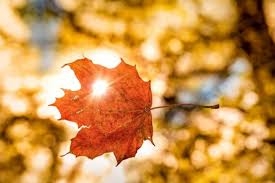 1     10:30am Worship2Labor Day.Office is Closed.37:00 pm Prayer457pm Young Adults6 7pm Mandarin Group;7-9pm Youth78  9:45am Sunday School; 11:00am Worship /Lord’s Table; Caring Fund; Food Drive9107:00 pm Prayer1112    10:00am Prayer in Pastor Rob’s office; 7pm Young Adults13  9:30am-11amClothing Outlet           2:00pm Elders; 7pm Mandarin Group;7-9pm Youth1415  9:45am Sunday School;  11:00 am WorshipSalad Luncheon16177:00 pm Prayer187:00pm Women’s Time for You1910:00am Prayer in Pastor Rob’s office; 7pm Young Adults20  9:30am-11amClothing Outlet; 7pm Mandarin Group;          7-9pm Youth218:45am Men’s Breakfast22 9:45am Sunday School;  11:00 am Worship/ Lord’s Table23247:00 pm Prayer252610:00am Prayer in Pastor Rob’s office; 7pm Young Adults279:30am-11amClothing Outlet;7pm Mandarin Group;           7-9pm Youth2829 9:45am Sunday School; 11:00 am Worship30